﻿Пояснительная записка:Дидактическое пособие лэпбук «ПДД. Транспорт и пешеход» предназначено для детей среднего и старшего дошкольного и школьного возраста, если содержание лепбука пополнять и усложнять. В старшем дошкольном и школьном возрасте дети уже могут вместе со взрослыми участвовать в сборе материала: анализировать, сортировать информацию.Данное пособие является средством развивающего обучения, предполагает использование современных технологий: технологии организации коллективной творческой деятельности, коммукативных технологий, технологии проектной деятельности, игровых технологий.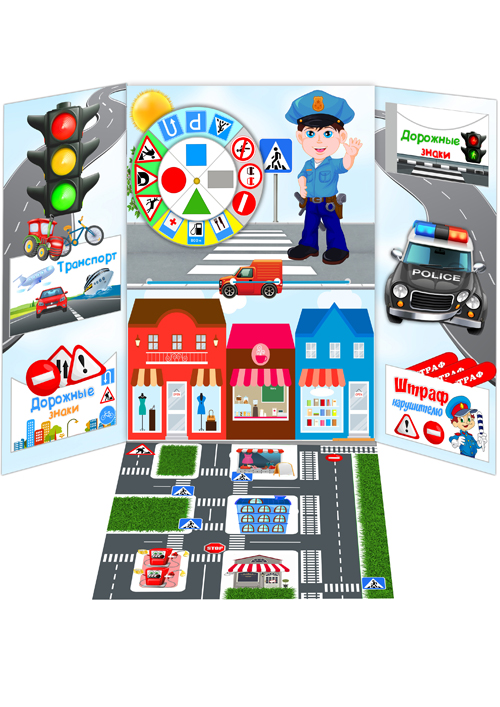 